Онлайн сервис ментальных карт IOctopus (осьминог)1. Пройдите по ссылке https://ioctopus.online/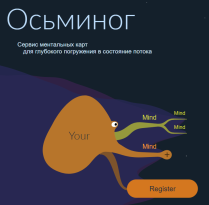 2. Нажмите 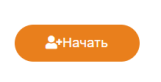 3. Зарегистрируйтесь или авторизуйтесь (если Вы уже зарегистрировались) 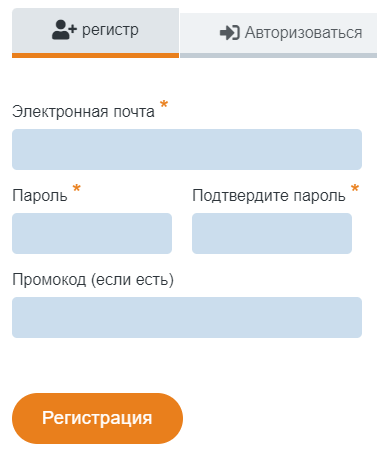 4. В течение 2х недель Вы сможете пользоваться сервисом бесплатно. 5. Откройте бесплатный доступ, выбрав в личном кабинете вкладку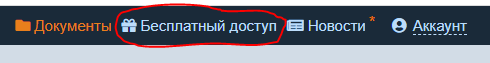 6. Для работы, в личном кабинете нажмите кнопку «новый файл», появиться карта, откройте ее и приступайте к работе, Вам будут помогать всплывающие окна с подсказками.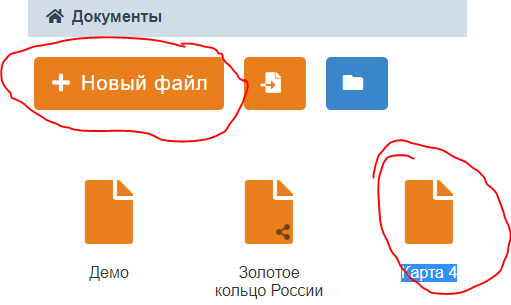 